不同转发域端口加入同一zone功能测试1，拓扑图如下port1物理口下配置vlan100-out，vlan200-out；port2物理口下配置vlan100-in，vlan200-in；不同vlan设置不同转发域；vlan100-out，vlan200-out加入outside区；vlan100-in，vlan200-in加入inside区；针对区进行策略配置；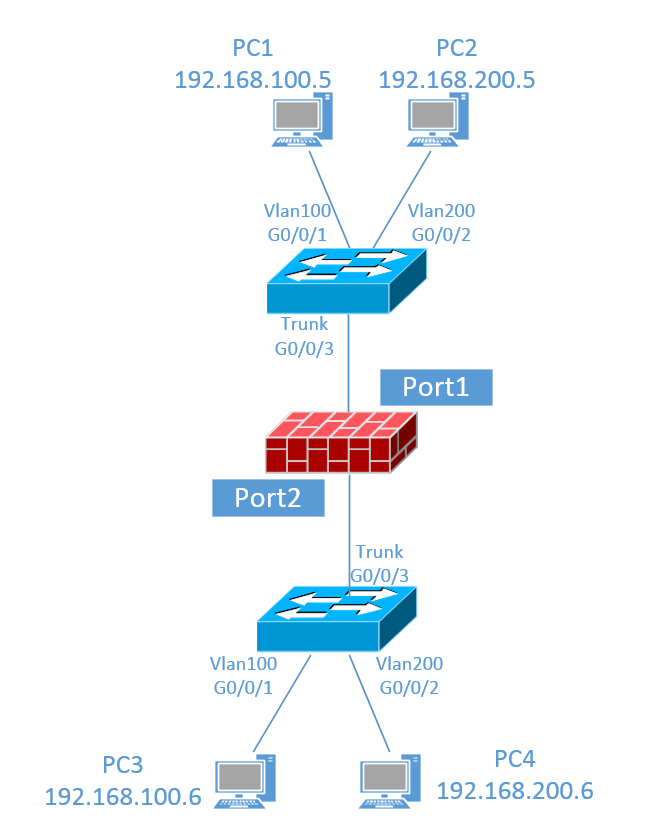 2，配置说明防火墙为透明模式，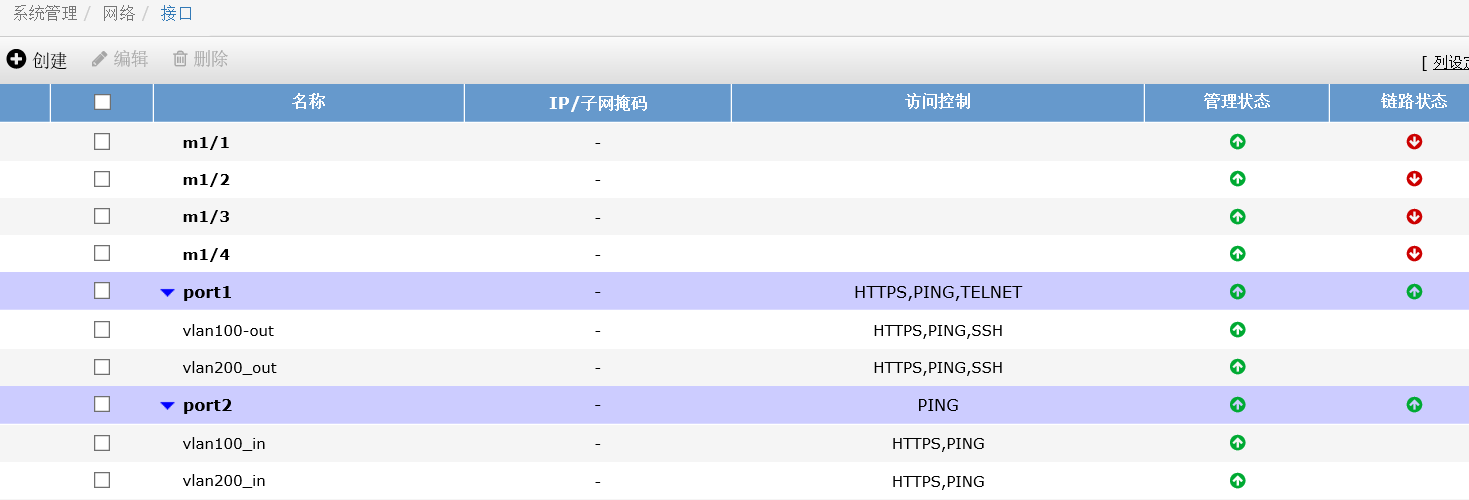 为不同的vlan端口设置不同的转发域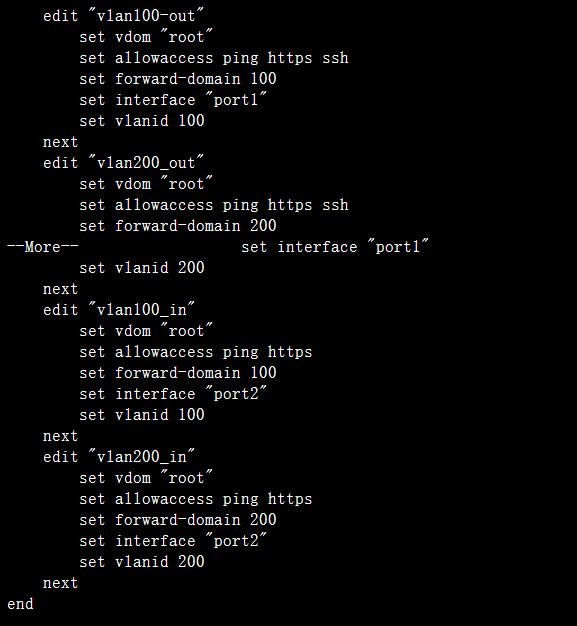 命令行下确认如下命令#define system setting(setting)#set forward-domain-check disable默认不进行转发域检查，设置成enable后，不同转发域将不能加入同一个zone。创建不同的zone，并将不同转发域端口加入同一zone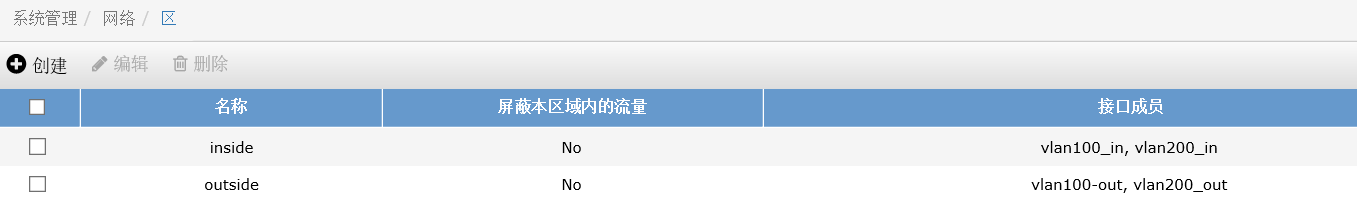 配置放行策略，允许vlan通信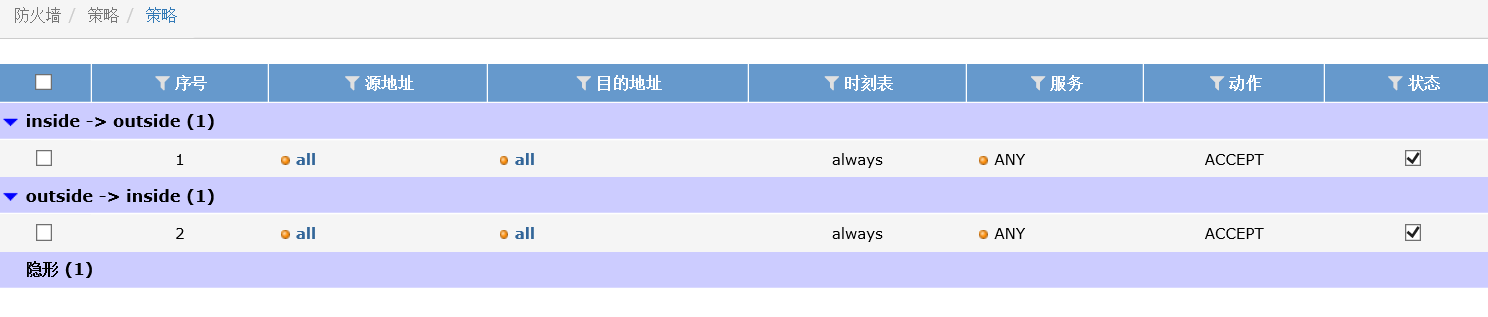 测试结果，同一转发域vlan可以通过防火墙进行通信，PC1可以与PC3正常通信，同一zone内不同转发域的vlan不会接到对方信息。基于策略的MTU配置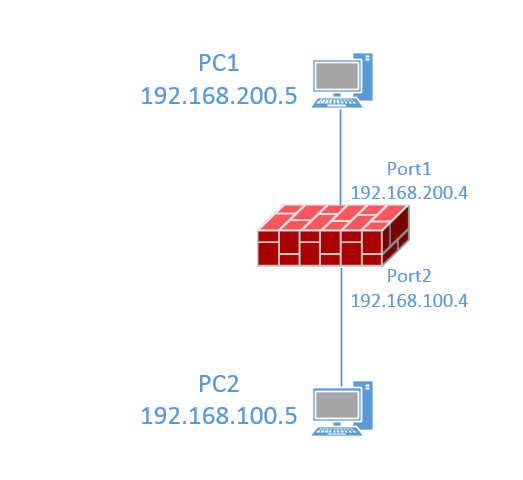 如图所示，port2端口设置MTU值为1400配置Port2到Port1策略设置MTU值为1300define firewall policyedit 1set pmtu-overrideset pmtu 1300end在PC2上使用1315的包ping192.168.200.5，抓包可发现ping包被分片。